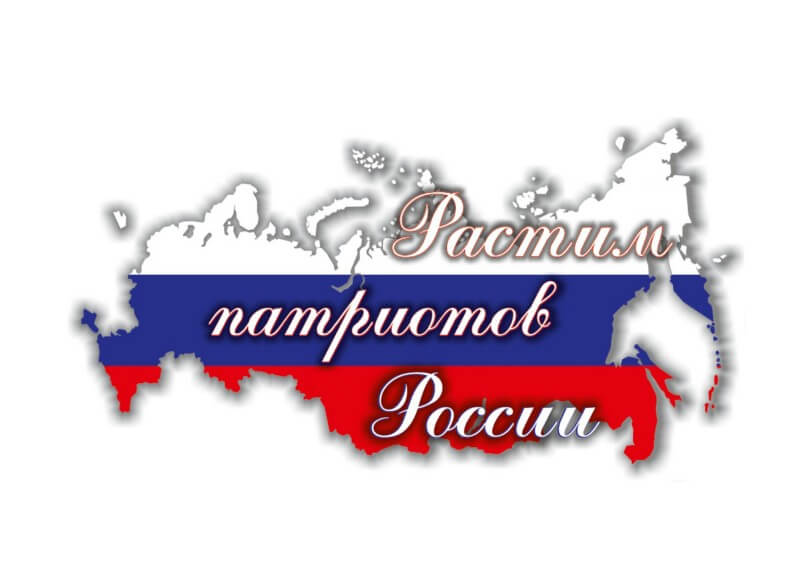 Муниципальный конкурс «Воспитатель года   Рузаевского муниципального района - 2020»Образовательная деятельность по математическому развитию  «День Победы!» с детьми подготовительной к школе логопедической группы ОНРПодготовила и провела:воспитатель структурного подразделения «Детский сад № 9 комбинированного вида» МБДОУ «Детский сад «Радуга» комбинированного вида» Рузаевского муниципального района Республики МордовияДивеева Мария Юрьевнаг. Рузаевка 2020 г.Ход занятия.I. Организационный момент. Воспитатель. Здравствуйте, дети. Какое прекрасное утро! Я вижу, что у вас замечательное настроение! Давайте возьмемся за руки, улыбнемся друг другу и пожелаем доброго дня.II. Вводная беседа.- Какой прекрасный весенний день!-Ребята, назовите первый весенний месяц.- Назовите второй весенний месяц.- Назовите последний весенний месяц.Звучит музыка.- Как вы думаете, почему зазвучала музыка, когда вы назвали месяц май?- Да, потому что в мае вся страна отмечает День Победы. В этом году мы празднуем 75- летие со дня победы в ВОВ.- Ребята, война началась в 1941 году в 4 часа утра 22 июня. Какое это время года?- Закончилась война в 1945 году 9 мая. Какое это время года?- Война длилась 5 лет. Что длиннее 1 год или 5 лет?- Что короче 1 месяц или 1 год?- Молодцы!-Каждый год 9 мая по всей стране проходят парады.-Сегодня наше занятие по математическому развитию будет связано с днем Победы. Я приготовила для вас интересные задания.III. Основная часть.1. Первое задание "Разминка".-Посмотрите на экран-Назовите соседей  цифры 9( 12, 15, 18).- Какое число потерялось?- 7.8 ...10,11.- 15, 16...18,19.- Молодцы!2. Второе задание "Сосчитай, не ошибись".Внимание на экран.-Кто это?( 1солдат, 2 солдата, 3 солдата,4 солдата, 5 солдат)-звезда, танк, ракета, самолет, моряк, вертолет, корабль, флаг, парашют, медаль.3. А сейчас я предлагаю решить задачи.-Посмотрите на экран.-На параде  участвуют 9 единиц боевой техники. Из них 5 самолетов, а остальные танки. сколько танков участвуют на параде?- Открывайте тетради и запишите решение задачи.- Вторая задача. - На параде в честь Дня победы дали сначала 4 залпа салюта, а потом еще 3. Сколько залпов салюта дали всего? -  Отступите (пропустите) одну клетку вниз и запишите решение этой задачи. -Дети записывают в тетрадях. Воспитатель просит прочитать нескольких ребят запись. Остальные проверяют свои записи.4. Следующее задание называется "Минное поле".- 1, 2, 3- карточку переверни.-Ребята, это карта минного поля. Я буду называть координаты, где находятся мины, а вы должны эти клетки зачеркнуть. т.е. разминировать мины. Мины находятся в клетке на пересечении буквы и цифры.- Но сначала напомните мне как играть в эту игру. (один ребенок выходит к доске и показывает на образце).- Первая мина находится в клетке А1  (Б4, В2, Г5, Д3).- Посмотрите на экран. Правильно вы выполнили задание?Физкультминутка «Солдаты»Встали ровненько, ребята,Пошагали, как солдаты.Влево, вправо наклонись.На носочках потянись.Раз – рывок (прыжок),Два – рывок,Отдохнул ли ты дружок?Помаши руками дружноНам работать сейчас нужно!5. Следующее задание. - Посмотрите на экран и скажите,  в каком углу экрана расположен корабль, ракета, танк.- А что находится в центре экрана?-Что находится в правом нижнем углу экрана?- Молодцы!6. Танграм "Ракета".- А сейчас я предлагаю вам построить ракеты. У вас на столах есть набор геометрических фигур. Посмотрите внимательно на экран, запомните из каких фигур состоит ракета,  и выложите ее.-У всех получилось?- и какой геометрической фигуры состоит нос ракеты?- Ребята, из каких геометрических фигур состоит корпус ракеты?- Сколько треугольников?- Из каких геометрических фигур состоят крылья ракеты?- А теперь попробуйте выложить ракету по памяти.- Молодцы!7. А сейчас "Важное задание".-На доске зашифровано слово. Вы должны расшифровать и прочитать его. Цифры под буквами соответствуют порядку букв в слове.СОЛДАТ, МАТРОС, ПОБЕДА.Один ребенок отгадывает слово и выкладывает его на доске.IV. Итог.- Молодцы. Со всеми заданиями справились.-Какие задания вам понравились?- Какое задание для вас было сложным?- Я хочу вам подарить подарки за вашу работу.Самоанализ занятия.Тема: "День Победы"Возраст детей - 6 лет.На занятии присутствовали 8 человек.Интеграция образовательных областей: "Познавательное развитие", "Речевое развитие", "Социально  - коммуникативное развитие".Цель: Формирование начальных математических знаний.В процессе образовательной деятельности решались следующие задачи:Образовательные:-  закрепить представления детей о временных отношениях;- учить решать математические задачи;- записывать решение с помощью цифр, знаков и читать запись задачи;- закрепить знания о числах и цифрах от 1  в пределах 10;- совершенствовать навыки порядкового и количественного счета;- закреплять умение ориентироваться на плоскости листа;- совершенствовать умение составлять фигуры из частей;Развивающие задачи:- активизировать внимание, мышление;- развивать слуховое восприятие;- развивать конструктивные способности детей и творчество.Воспитательные задачи:- воспитывать самостоятельность;- формировать навык самоконтроля,- воспитывать желание оказывать помощь окружающим.Коррекционные:- Совершенствовать грамматический строй речи;- Расширять и активизировать словарь по теме;- Совершенствовать навык согласования числительных с существительными в роде, числе и падеже.При проведении занятия, старалась учитывать возрастные особенности детей. В процессе проведении образовательной деятельности, активизировала виды деятельности: познавательную, речевую, игровую. Для развития познавательных способностей, привлечения внимания, обеспечения эмоционального процесса, использовала различные методы: словесные, наглядные, игровые.Для занятия было подготовлено наглядное пособие в виде презентации. Материал рационален для решения поставленных задач. Занятие строила с учетом взаимосвязи частей, которые включали в себя организационную часть, основную и заключение.На протяжении всего занятия был создан приятный психологический климат .Для усиления эффекта наглядности, использовалась интерактивная доска.Считаю,  что все задачи мною были выполнены, на протяжении всей деятельности, дети были активны.Цель: Формирование начальных математических знаний.В процессе образовательной деятельности решались следующие задачи:Образовательные:-  закрепить представления детей о временных отношениях;- учить решать математические задачи;- записывать решение с помощью цифр, знаков и читать запись задачи;- закрепить знания о числах и цифрах  в пределах 20;- совершенствовать навыки порядкового и количественного счета;- закреплять умение ориентироваться на плоскости листа;- совершенствовать умение составлять фигуры из частей;Развивающие задачи:- активизировать внимание, мышление;- развивать слуховое восприятие;- развивать конструктивные способности детей и творчество.Воспитательные задачи:- воспитывать самостоятельность;- формировать навык самоконтроля,- воспитывать желание оказывать помощь окружающим.Коррекционные:- Совершенствовать грамматический строй речи;- Расширять и активизировать словарь по теме;- Совершенствовать навык согласования числительных с существительными в роде, числе и падеже.Оборудование: презентация, интерактивная доска,  индивидуальные карточки по количеству детей «Минное поле», танграм "Ракета", листы в клетку, карандаши.Предварительная работа: беседа о Великой отечественной войне, о "Дне Победы", рассматривание иллюстраций с военной техникой, рассматривание картин на военную тематику.